Tên …………………………………………..	Kiểm traLớp ……………Bài 1 :  Tính2x 5=                5x7=        3 x 6 =                             4 x 8 =Bài 2 : Tính.Bài 3 : Viết thành phép nhân :5 + 5 + 5 + 5 + 5 = 25			4 + 4 + 4 + 4+4 = 20……………………		          ………………………Bài 4 : 3 + 3 + 3 + 3 + 6 + 6  = 24………………………………………Bài 5 : Mỗi bạn diệt được 5 con ruồi. Hỏi 10 bạn điệt được mấy con ruồi ?………………………………………………………………………………………………………………………………………………………………………………………………………………………………………………………………Bài 6 : Vẽ một đường gấp khúc theo số đo sau : 2cm, 4cm, 3cm, 5cm và tính tổng độ dài của đường gấp khúc đó ?Vẽ					Bài giải							………………………………………………………………		………………………………………………………………………………………………………………………………Baøi 7 Mỗi chuồng có số con thỏ bằng số chẵn lớn nhất có 1 chữ số. Vậy 4 chuồng như vậy thì có bao nhiêu con thỏ?Bài giải………………………………………………………………………………………………………………………………………………………………………………………………………………………………………………………………………………………………………………………………………………………………………………………………………………………………………………………Câu 8: Hình bên có mấy hình tam giác?   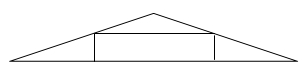 A. 2 hìnhB. 3 hìnhC. 4 hình          5 x 10 – 37 =  ………                                                               ……………         3 x 9 + 24=  …………… ……..                            …………………